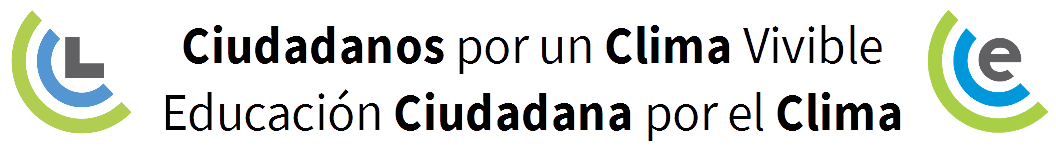 HOJA DE ACCIÓN, ABRIL 2020Reunión Mensual, sábado 11 de abril, 2020 10:00 a.m. Hora del Pacífico / 1:00 p.m. Hora del EsteDos maneras de participar 	 	Para conectarse vía videoconferencia, visite: http://cclusa.org/meeting
Nota: Para mejorar la calidad de audio/video, cierre todas las aplicaciones y otras páginas del navegador.
Nota: Lea este documento en inglés (zoom doc) para ver cómo usar los subtítulos y ajustar el tipo de letras.Vía teléfono: Si tiene acceso a una llamada ilimitada llame al 1-646-558-8656; o puede llamar al 1-877-369-0926. Para cualquiera de las dos opciones incluya 2017-2017-17 como la identificación de la junta (meeting ID) 	 	 Si usted tiene problemas con Zoom, puede llamar (en inglés) al grupo de apoyo disponible 24/7 al 888-799-9666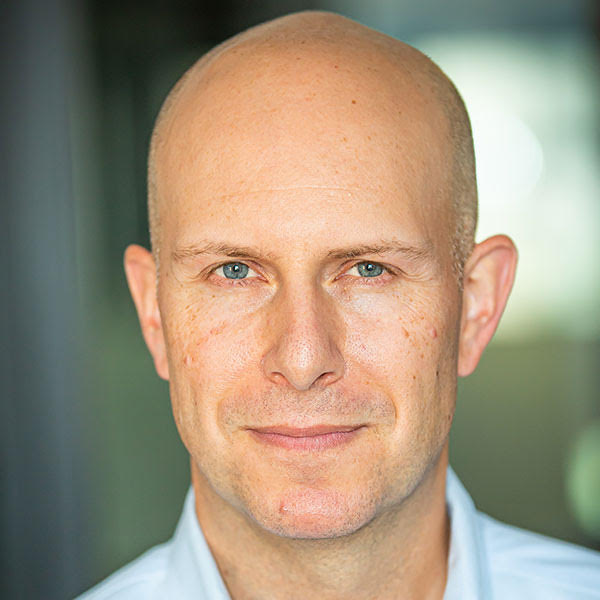 ORADOR INVITADONathaniel Stinnett, Proyecto Electoral Ambiental (Environmental Voter Project)El primer paso para generar la voluntad política para las soluciones climáticas es lograr que las personas que se preocupan por el medio ambiente voten. Cuando Nathaniel Stinnett descubrió de que los ambientalistas, en su mayor parte, se quedaban en casa el día de las elecciones, vio un problema que necesitaba una solución. Es por eso que en 2015 lanzó el Proyecto Electoral Ambiental (Environmental Voter Project),  que identifica a los ambientalistas que no votan y les contacta para que vayan a las urnas. En la teleconferencia de este mes, Nathaniel compartirá algunas de las formas en que su organización ha activado con éxito este importante bloque de votantes.   AccionesCuidarse uno al otro, y al capítuloCelebrar el Día de la Tierra con CCL Acción Extra de las redes sociales: Compartir el enlace para registro de voto en sus redesEjercicio de comunicación: Practicar invitando a alguien a nuestro evento “Unidos desde la Casa”  Cuidarse uno al otro, y al capítuloACCIÓN DEL DESARROLLO DEL GRUPOCon todo lo que ha cambiado y todos quedándonos en casa, el aspecto social de nuestros encuentros ahora es más importante que nunca. También es importante adaptar nuestras acciones climáticas a la situación nueva y en constante evolución. En su reunión en líneaEmpieza al asegurar que todos en la teleconferencia o línea Zoom estén sanos y salvos. Luego haz un plan para contactar a los voluntarios del capítulo no presentes para ofrecerles apoyo y conexiones básicas. El plan podría incluir un sistema de compañerismo, un equipo de acción que enviará mensajes de texto, o una cadena telefónica.  Si el tiempo lo permite, hablen sobre qué pueden hacer los CCLeros durante este periodo difícil para avanzar nuestro progreso sobre el cambio climático. Aquí hay algunas ideas sobre acciones del desarrollo del capítulo para ayudarles a comenzar:Formación de habilidadesLos interesados en mejorar su técnica de ser anfitrión en Zoom pueden mirar la capacitación de CCL al respecto. Los interesados en aprender cómo usar las redes sociales pueden mirar “Las redes sociales para los voluntarios de CCL”.Consideren organizar a un grupo de voluntarios por Zoom para conversar sobre alguna capacitación de CCL, o una grabación de la Radio Ciudadana por el Clima. Algunos capítulos lo encontrarán útil organizar un Taller sobre las Cinco Palancas para re-animar a sus equipos. CompañerismoPregunta quienes quisieran ayudar a contactar a los voluntarios de tu capítulo por teléfono para chequear cómo están.Un “happy hour” virtual o un desayuno con otro capítulo en tu estado podría ser divertido. Las personas podrían conocerse y compartir historias mientras tomen una cerveza o coman panqueques. O, aprovéchense del Horario de Atención Social de tu región, o el nuevo “Conozca el Personal de CCL” semanal para conocer el personal y otros voluntarios de CCL.  La tecnologíaQuizás este es el momento para aumentar el uso en tu capítulo de los Foros, Eventos o Correo de la Comunidad CCL. Pide que alguien arregle la página del capítulo en la Comunidad.Haz saber a todos que hay un nuevo Foro de Apoyo Técnico, donde pueden buscar o ofrecer ayuda con la tecnologías difíciles. También se puede enviar un correo a  brett@citizensclimate.org para buscar o ofrecer ayuda.  Recursos adicionalesRecursos en la Comunidad CCL sobre Organizando su capítuloEl Foro de COVID-19 en la Comunidad CCLCelebrar el Día de la Tierra con CCLACCIÓN DE LAS BASESTradicionalmente, abril es un gran mes para la divulgación al público, y como se cancelaron los eventos en persona, hemos creado un Evento CCL para el Día de la Tierra al cual puedes invitar a todos a “acompañarte”. Hemos pedido a una de nuestros oradoras favoritas -- Katharine Hayhoe -- a arrancarlo, y estamos colaborando con Braver Angels (“Ángeles Más Valientes”, anteriormente conocido como “Mejores Ángeles”) para ofrecer una sesión sobre la despolarización. También en la agenda habrán nuestra famosa Capacitación del Defensor del Clima para las personas nuevas en CCL, un encuentro con personal de CCL sobre la Organización Climática Durante la Pandemia, y un Panel de Voluntarios Destacados donde podrás conocer algunos de los voluntarios en los videos documentales sobre voluntarios.   Anótalo en tu agenda para el 25 de abril, 1 p.m. Hora del Este. Ve el programa e inscríbete en: UnitingFromHome.eventbrite.comEn tu reuniónAyuda a los participantes en su reunión a hacer un plan para invitar a sus conocidos y las personas en sus redes a nuestro evento Unidos desde la casa: Un evento virtual de CCL con Katharine Hayhoe (ve el Ejercicio de Comunicación abajo). Asegúrate de incluir: Amigos, familia, vecinos y colegasSus conexiones y amigos en las redes socialesOtras organizaciones a las cuales pertenecen, por ejemplo la Liga de Mujeres Votantes, grupos de fe, y quizás clubes civiles.  Tal vez considerían invitar a periodistas amigables de sus periódicos, y las emisoras de la TV y la radio locales. Aquí hay una invitación que puedes compartirPractica como invitar a alguien a nuestro evento Unidos desde la casa EJERCICIO DE COMUNICACIÓNUn lado bueno de estos tiempos turbulentos es que la gente se está conectando por teléfono y Zoom con los amigos y la familia. ¿Hay alguien con quien tienes planes de reconectar, y que quieres invitar a nuestra celebración del Día de la Tierra, Unidos desde la casa?  De ser así, empieza tu llamada chequeando que esté sano y salvo. En un momento apto de la llamada, menciona tu trabajo con CCL e informarle de su emoción sobre nuestro próximo evento Unidos desde la casa, y que querrías invitarle a “acompañarte” (virtualmente). Recuerda que algunos están bajo estrés emocional o físico, y prepárate para eso. Organizando y haciendo el ejercicioSuponemos que tu capítulo se reunirá en Zoom. Primera fase: la persona liderando el ejercicio da instrucciones a todos sobre qué van a hablar en sus sesiones individuales. Segunda fase: el anfitrión (Host) o co-anfitrión (Co-Host) divide a todos los participantes en sesiones separadas de Zoom (dos personas por sesión). 1. Persona liderando el ejercicio: di a todos qué hacer en sus sesiones individuales Informa a los participantes que el ejercicio es fácil de recordar -- tres partes, anótalas -- el chequeo, la transición, y la invitación a acompañarle.  Pega estos tres componentes en el chat del Zoom. Pregunta a tu pareja a quién quiere jugar el papel -- probablemente  un amigo o familiar. Luego comienza el ensayo de la llamada chequeando sobre la condición de la persona, y ofreciéndole apoyo. Durante la conversa, escucha por un momento apto para hacer la transición a tu trabajo con CCL.Describe tu emoción sobre el próximo evento “Unidos desde la casa”, una celebración del Día de la Tierra, e invítale a acompañarte virtualmente.2. Host o Co-Host de Zoom: Sigue estos pasos para poner los participantes en sus sesiones separadas Asegúrate que eres el “Host “ (anfitrión) para esta reunión de Zoom.Activa los micrófonos de todos (anula el modo de silencio), o diles a todos que lo hagan.Haz clic en el botón “Breakout Rooms” (sesiones separadas) de Zoom (podría estar escondido bajo el menú al fondo “More” (Más))Configura la cantidad de sesiones para que sea la cantidad de participantes divida por 2.Haz clic en “Create All Rooms.” (crear todas las sesiones)Haz clic en “Options” (opciones)  y en la ventanita que aparece, marca a todas las opciones con un tilde y configura que todas las sesiones cierren automáticamente (“Close Automatically”) después de 6 minutos.  Haz clic en “Open All Rooms.” (abre todas las sesiones)Utiliza el botón “Broadcast Message”  (emitir mensaje) para copiar y pegar las instrucciones del ejercicio arriba y enviarlas a todas  las sesiones separadas. Después de que todos regresan a la reunión central desde sus sesiones separadas, pide que una pareja de voluntarios describa su conversación para el grupo completo. PARA LOS LÍDERES DE GRUPOSCómo utilizar esta Hoja de Acción de abrilPara continuar con la defensa del clima durante las condiciones actuales, necesitaremos ser buenos anfitriones en Zoom. Si eres un novato, aquí hay algunas cosas para prepararte.Revisa la capacitación en la Comunidad de CCL sobre Cómo ser anfitrión de reuniones Zoom y mira la grabación del webinar. Busca alguien que será tu co-anfitrión. Debería de aprender cómo administrar la llamada, para que tú puedas dar la bienvenida a los participantes y liderar la reunión. Tu co-anfitrión debería: Abrir Zoom y probar todos los controles de Zoom, incluso Mute, Record, Share, Participants, y Chat. Aprender cómo poner los participantes en sesiones separadas, y practicarlo antes de la reunión. Asegúrate de incluir un enlace para la reunión Zoom en el correo que envías a tus voluntarios. Involucra a más personas en la reuniónRevisa las acciones en Cuidarse uno al otro y al capítulo y selecciona una acción o más en la cual quieres centrarte. Consulta con algunos voluntarios con experiencia para discutir cómo quisieran implementar sus acciones de prioridad, y busca la ayuda de ellos. Invita a alguien que sea bueno en la difusión por las redes sociales, o en las interacciones uno a uno, para que lidere el esfuerzo del capítulo sobre Unidos desde la casa: un evento virtual de CCL con Katharine Hayhoe. Planifiquen juntos cómo pedirá a todos los participantes en la reunión que se comprometan a invitar a varias personas. Por ejemplo, los participantes podrían escribir en el chateo de Zoom quienes invitarán. Para la acción extra Registrar personas para votar, pide a alguien que sea bueno en las redes sociales que esté listo para compartir su pantalla, navegar a cclusa.org/registrarse-para-votar, y mostrar cómo compartir este enlace en sus redes sociales.   Si hay alguien en tu capítulo a quien le gusta llamar a voluntarios por teléfono, pídele que esté listo para demostrar y facilitar el Ejercicio de comunicación de chequear en los miembros del capítulo. Ésto sería el momento de utilizar las sesiones separadas (Breakout Rooms)  para que puedan ensayar el ejercicio. Agenda sugerida para la reunión mensual (tiempo total sugerido es entre 45 y 85 minutos)O con todos o en sesiones divididas de Zoom, invita a los participantes que compartan cómo están - 5-10 minutosCelebrar la transición del capítulo a un formato virtual, y destaca lo bueno que es ver a todos  - 5 minsUtilizando las sesiones divididas de Zoom, hagan el Ejercicio de Comunicación descrita en la Hoja de Acción - 5-10 minutosHagan las dos acciones y la acción extra descritas en la Hoja de Acción  - 5-10 mins cada unoDiscutan cuáles de las actividades continuas del capítulo se pueden hacer por teléfono y Zoom, y quienes quisieran continuar esas actividades virtualmente  - 10-20 minutosO con todos o en sesiones divididas, termina con cada persona declarando, según su capacidad, cuáles acciones tomará durante el próximo més - 5-10 minutosPara descargar esta Hoja de Acción en español o inglés, visita cclusa.org/actionsheet.   Ciudadanos por un Clima Vivible / Citizens’ Climate Lobby te invita a su celebración del Día de la Tierra Unidos desde la casa: Un evento virtual de CCL con Katharine Hayhoe  (en inglés) el 25 de abril a la 1 p.m. Hora del Este / 10 a.m. Hora del Pacífico.  No todos somos capaces de centrarnos en el cambio climático ahora mismo. Pero para los que sí pudieran, escucharemos de los líderes climáticos, aprenderemos  sobre acciones rápidas que podemos tomar para abogar por políticas climáticas, y recibiremos capacitación.  ¡Únete desde tu casa y trae un amigo (virtualmente)! Echa un vistazo a la agenda, consigue el número de Zoom, e inscríbete en UnitingFromHome.eventbrite.com. 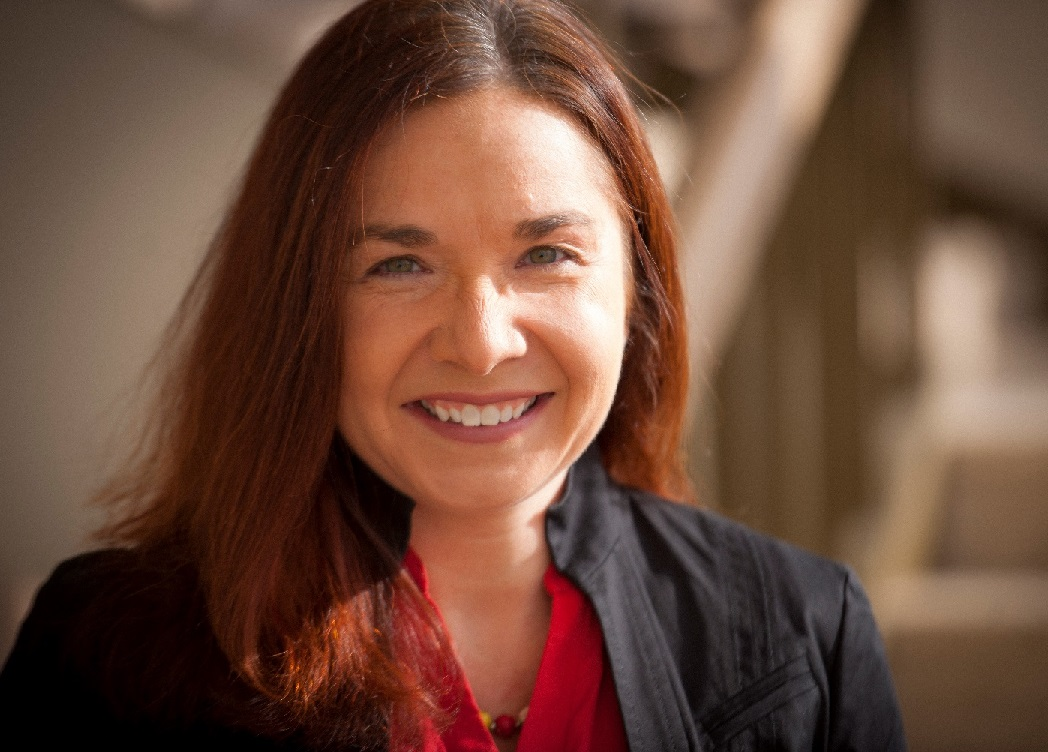 Comparte el enlace de CCL para registrarse para votar en tus redes socialesACCIÓN EXTRA DE LAS REDES SOCIALESAprendimos por Nathaniel Stinnett del Proyecto Electoral Ambiental que una sorprendente mayoría de los ambientalistas no votan. Vamos a ayudarles con el primer paso: registrarse. Colaborando con TurboVote, CCL ha construido una página donde cualquier persona en cualquier estado puede registrarse para votar, pedir una papeleta de votar en ausencia, y/o inscribirse para recordatorios de las elecciones.  Comparte cclusa.org/registrarse-para-votar en tus perfiles en las redes sociales, e invitar a tus conexiones y amigos a registrarse y votar a favor del clima. También puedes retuitear, compartir, y poner un “Me gusta” en los posts de CCL en las redes sociales sobre la inscripción para votar. Si necesitas ayuda a empezar con las redes, ve esta nueva página de formación en la Comunidad CCL. Nota buena: TurboVote actualiza diariamente la información sobre votación con los cambios debidos a la COVID-19. 